INDICAÇÃO Nº 4623/2018Sugere ao Poder Executivo Municipal que proceda ao conserto de buraco do DAE na Rua João Ferraz de Campos defronte o nº 177 na Vila Santa Luzia.Excelentíssimo Senhor Prefeito Municipal, Nos termos do Art. 108 do Regimento Interno desta Casa de Leis, dirijo-me a Vossa Excelência para sugerir ao setor competente que proceda ao conserto de buraco do DAE na Rua João Ferraz de Campos defronte o nº 177 na Vila Santa Luzia.Justificativa:Fomos procurados por moradores da referida rua solicitando essa providencia, pois segundo eles após serviços executados pelo DAE ficou um buraco que está afundando, causando transtornos e riscos de acidentes.Plenário “Dr. Tancredo Neves”, em 02 de Outubro de 2018.José Luís Fornasari                                                  “Joi Fornasari”                                                    - Vereador -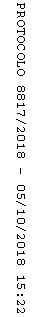 